Course unitDescriptorFaculty of EducationFaculty of Education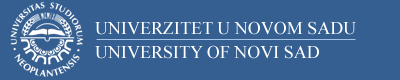 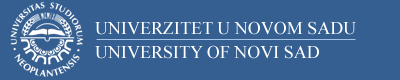 Course unitDescriptor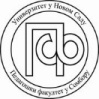 GENERAL INFORMATIONGENERAL INFORMATIONGENERAL INFORMATIONGENERAL INFORMATIONStudy program in which the course unit is offeredStudy program in which the course unit is offeredPrimary Teacher Education, Preschool Teacher EducationPrimary Teacher Education, Preschool Teacher EducationCourse unit titleCourse unit titleBasics of inclusive education Basics of inclusive education Course unit codeCourse unit codeType of course unit Type of course unit CompulsoryCompulsoryLevel of course unitLevel of course unitBachelorBachelorSemester when the course unit is offeredSemester when the course unit is offeredSummerSummerYear of study (if applicable)Year of study (if applicable)Second yearSecond yearNumber of ECTS allocatedNumber of ECTS allocated44Name of lecturer/lecturersName of lecturer/lecturersAssociate Professor Gordana NikolićAssistant Marija CvijetićAssociate Professor Gordana NikolićAssistant Marija CvijetićMode of course unit deliveryMode of course unit deliveryFace-to-faceFace-to-faceCourse unit pre-requisites (if any)Course unit pre-requisites (if any)--PURPOSE AND OVERVIEW (max 5-10 sentences)PURPOSE AND OVERVIEW (max 5-10 sentences)PURPOSE AND OVERVIEW (max 5-10 sentences)PURPOSE AND OVERVIEW (max 5-10 sentences)To enable students to understand the needs of children of atypical development from the period of early development to starting school; Understanding of strategic trends in the development of integration and inclusion in preschool institutions.To enable students to understand the needs of children of atypical development from the period of early development to starting school; Understanding of strategic trends in the development of integration and inclusion in preschool institutions.To enable students to understand the needs of children of atypical development from the period of early development to starting school; Understanding of strategic trends in the development of integration and inclusion in preschool institutions.To enable students to understand the needs of children of atypical development from the period of early development to starting school; Understanding of strategic trends in the development of integration and inclusion in preschool institutions.LEARNING OUTCOMES (knowledge and skills)LEARNING OUTCOMES (knowledge and skills)LEARNING OUTCOMES (knowledge and skills)LEARNING OUTCOMES (knowledge and skills)Understanding and acquired knowledge related to the policy of upbringing and education focused on children's rights and inclusive approach;Developed positive attitudes towards children whose educational needs are specific;Acquired basic knowledge on the preparation of the child's pedagogical profile.Understanding and acquired knowledge related to the policy of upbringing and education focused on children's rights and inclusive approach;Developed positive attitudes towards children whose educational needs are specific;Acquired basic knowledge on the preparation of the child's pedagogical profile.Understanding and acquired knowledge related to the policy of upbringing and education focused on children's rights and inclusive approach;Developed positive attitudes towards children whose educational needs are specific;Acquired basic knowledge on the preparation of the child's pedagogical profile.Understanding and acquired knowledge related to the policy of upbringing and education focused on children's rights and inclusive approach;Developed positive attitudes towards children whose educational needs are specific;Acquired basic knowledge on the preparation of the child's pedagogical profile.SYLLABUS (outline and summary of topics)SYLLABUS (outline and summary of topics)SYLLABUS (outline and summary of topics)SYLLABUS (outline and summary of topics)Theory:Theoretical framework and practical experiences of the process of integration and inclusion in preschool and school institutions. Historical context, understanding of terminology and definition.Theoretical presentation and practical experiences in developing the least restrictive environment in institutions.Practice: Introduction to different models in the development of social inclusion in preschool institutions using SWOT analysis. Introduction to the form for individual support plan and individual educational plan and ways to fill it out.Case study analysis, preparation of pedagogical profile and maps for children with special educational needs.Theory:Theoretical framework and practical experiences of the process of integration and inclusion in preschool and school institutions. Historical context, understanding of terminology and definition.Theoretical presentation and practical experiences in developing the least restrictive environment in institutions.Practice: Introduction to different models in the development of social inclusion in preschool institutions using SWOT analysis. Introduction to the form for individual support plan and individual educational plan and ways to fill it out.Case study analysis, preparation of pedagogical profile and maps for children with special educational needs.Theory:Theoretical framework and practical experiences of the process of integration and inclusion in preschool and school institutions. Historical context, understanding of terminology and definition.Theoretical presentation and practical experiences in developing the least restrictive environment in institutions.Practice: Introduction to different models in the development of social inclusion in preschool institutions using SWOT analysis. Introduction to the form for individual support plan and individual educational plan and ways to fill it out.Case study analysis, preparation of pedagogical profile and maps for children with special educational needs.Theory:Theoretical framework and practical experiences of the process of integration and inclusion in preschool and school institutions. Historical context, understanding of terminology and definition.Theoretical presentation and practical experiences in developing the least restrictive environment in institutions.Practice: Introduction to different models in the development of social inclusion in preschool institutions using SWOT analysis. Introduction to the form for individual support plan and individual educational plan and ways to fill it out.Case study analysis, preparation of pedagogical profile and maps for children with special educational needs.LEARNING AND TEACHING (planned learning activities and teaching methods) LEARNING AND TEACHING (planned learning activities and teaching methods) LEARNING AND TEACHING (planned learning activities and teaching methods) LEARNING AND TEACHING (planned learning activities and teaching methods) Plenary presentations, group work, interactive teaching-discussions, problem situations, conclusions and explanations; individual work tasks; consultationsPlenary presentations, group work, interactive teaching-discussions, problem situations, conclusions and explanations; individual work tasks; consultationsPlenary presentations, group work, interactive teaching-discussions, problem situations, conclusions and explanations; individual work tasks; consultationsPlenary presentations, group work, interactive teaching-discussions, problem situations, conclusions and explanations; individual work tasks; consultationsREQUIRED READINGREQUIRED READINGREQUIRED READINGREQUIRED READINGUnderwood, K., Valeo, A., & Wood, R. (2012). Understanding inclusive early childhood education: A capability approach. Contemporary Issues in Early Childhood, 13(4), 290-299.Ainscow, M., & Miles, S. (2009). Developing inclusive education systems: How can we move policies forward. La educación inclusiva: de la exclusión a la plena participación de todo el alumnado, 167-170.Ainscow, M., Dyson, A., & Weiner, S. (2013). From Exclusion to Inclusion: Ways of Responding in Schools to Students with Special Educational Needs. CfBT Education Trust. Underwood, K., Valeo, A., & Wood, R. (2012). Understanding inclusive early childhood education: A capability approach. Contemporary Issues in Early Childhood, 13(4), 290-299.Ainscow, M., & Miles, S. (2009). Developing inclusive education systems: How can we move policies forward. La educación inclusiva: de la exclusión a la plena participación de todo el alumnado, 167-170.Ainscow, M., Dyson, A., & Weiner, S. (2013). From Exclusion to Inclusion: Ways of Responding in Schools to Students with Special Educational Needs. CfBT Education Trust. Underwood, K., Valeo, A., & Wood, R. (2012). Understanding inclusive early childhood education: A capability approach. Contemporary Issues in Early Childhood, 13(4), 290-299.Ainscow, M., & Miles, S. (2009). Developing inclusive education systems: How can we move policies forward. La educación inclusiva: de la exclusión a la plena participación de todo el alumnado, 167-170.Ainscow, M., Dyson, A., & Weiner, S. (2013). From Exclusion to Inclusion: Ways of Responding in Schools to Students with Special Educational Needs. CfBT Education Trust. Underwood, K., Valeo, A., & Wood, R. (2012). Understanding inclusive early childhood education: A capability approach. Contemporary Issues in Early Childhood, 13(4), 290-299.Ainscow, M., & Miles, S. (2009). Developing inclusive education systems: How can we move policies forward. La educación inclusiva: de la exclusión a la plena participación de todo el alumnado, 167-170.Ainscow, M., Dyson, A., & Weiner, S. (2013). From Exclusion to Inclusion: Ways of Responding in Schools to Students with Special Educational Needs. CfBT Education Trust. ASSESSMENT METHODS AND CRITERIAASSESSMENT METHODS AND CRITERIAASSESSMENT METHODS AND CRITERIAASSESSMENT METHODS AND CRITERIAPre-exam obligations: Seminar paper - 30 pointsTest - 20 pointsFinal exam:Oral exam – 50 pointsPre-exam obligations: Seminar paper - 30 pointsTest - 20 pointsFinal exam:Oral exam – 50 pointsPre-exam obligations: Seminar paper - 30 pointsTest - 20 pointsFinal exam:Oral exam – 50 pointsPre-exam obligations: Seminar paper - 30 pointsTest - 20 pointsFinal exam:Oral exam – 50 pointsLANGUAGE OF INSTRUCTIONLANGUAGE OF INSTRUCTIONLANGUAGE OF INSTRUCTIONLANGUAGE OF INSTRUCTIONEnglishEnglishEnglishEnglish